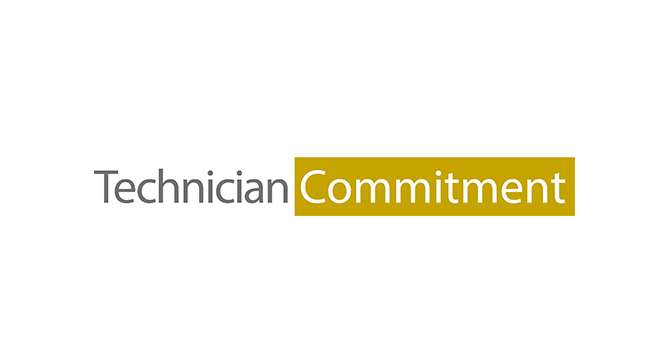 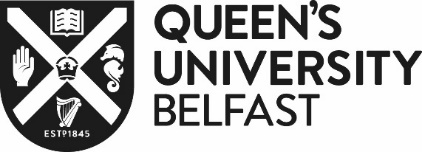 Application Form: Queen’s Technician AwardsApplication Form: Queen’s Technician AwardsName of Award Category1.  Nominee Details1.  Nominee Details TitleFirst NameLast NameStaff NumberSchool/DirectorateEmail AddressJob Title2.  Nominator Details (leave blank if you are self-nominating)2.  Nominator Details (leave blank if you are self-nominating) TitleFirst NameLast NameEmail CategoryJob TitleSchool/DirectorateEndorsement (only complete if you are self-nominating) Endorsement (only complete if you are self-nominating) Endorsement (only complete if you are self-nominating) Provide name of a senior colleague who can be contacted to verify your application:Provide name of a senior colleague who can be contacted to verify your application:Section 3: Technician Award for contribution to ResearchComplete this section for the Technician Award for contribution to Research. Provide a short statement on why you are nominating this technical member of staff, briefly explaining how they meet the award criteria and associated core values.  (Maximum 700 words)Please Note:  All activity MUST have taken place from May 2023 – April 2024Section 4: Technician Award for contribution to EducationComplete this section for the Technician Award for contribution to Education. Provide a short statement on why you are nominating this technical member of staff, briefly explaining how they meet the award criteria and associated core values.  (Maximum 700 words)Please Note:  All activity MUST have taken place from May 2023 – April 2024Section 5: Technician Award for contribution to OutreachComplete this section for the Technician Award for contribution to Outreach. Provide a short statement on why you are nominating this technical member of staff, briefly explaining how they meet the award criteria and associated core values.  (Maximum 700 words)Please Note:  All activity MUST have taken place from May 2023 – April 2024Section 6: Technician Award for contribution to SustainabilityComplete this section for the Technician Award for contribution to Sustainability. Provide a short statement on why you are nominating this technical member of staff, briefly explaining how they meet the award criteria and associated core values.  (Maximum 700 words)Please Note:  All activity MUST have taken place from May 2023 – April 2024Queen’s Technician Award 2024 CriteriaTechnician Award for ResearchThis award recognises a technical member of staff who clearly demonstrates innovative technical expertise and excellent support to researchers and students to help deliver high quality and impactful research. 
Core Values:This award relates to our Ambition and Connected Values.Criteria:The judging panel will look for evidence of overcoming technical skill challenges, technical problem solving, or the development of new technical ideas and methodologies to ensure a ​successful outcome within research.Technician Award for EducationThis award recognises a technical member of staff who clearly demonstrates an impactful contribution to teaching. This technician provides excellent and innovative support to curriculum development and successful delivery, contributing to the effective teaching and learning of students, future students and/or the wider community.Core Values:This award relates to our Excellence and Connected values.Criteria:The judging panel will look for evidence of successful outcomes in the support of education provided by this technical member of staff and the impact this has had on student learning experience.Technician Award for OutreachThis award recognises a technical member of staff who clearly demonstrates impact, innovative approaches, and sustained engagement with the wider community through university outreach activities to promote the reputation of Queen’s University and Technical Careers.
Core Values:This award relates to our Integrity and Connected values.Criteria: The judging panel will look for evidence of active involvement in outreach activities and public engagement events within Queen's and across the broader community, aiming to enhance university reputation and partnerships while promoting Technical Careers in Higher Education.Technician Award for SustainabilityThis award is in recognition of exemplary actions undertaken to support the implementation of sustainability practices within the labs, as well as across university operations, teaching, and research.
Core Values:This award relates to our Excellence and Connected Values.Criteria:The Judging panel will be looking for details on how this individual have demonstrated their commitment and dedication to sustainability through their actions. They will want to know about the work that has been done by this technical member of staff, how it's been done, and the impact it has had.Technician Newcomer AwardThis award recognises a new technical member of staff who demonstrates pride, passion and positivity for their recent technical position within the Queen's community. This technician will clearly demonstrate exceptional potential for their development and the contribution of their role as a ​technician within the University.Core Values:This award relates to our Connected and Respect Values.Criteria:The technical member of staff must have joined the University as a technician within the last 2 years (June 2022 - April 2024). The judging panel will look for evidence where this technician has gone above and beyond their daily tasks to help make an impactful change in their new technical role within the Queen's community.